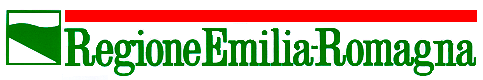 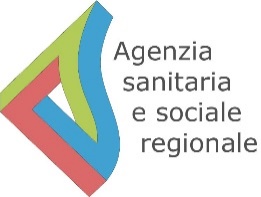 Programma di ricerca sanitaria finalizzata dell’Emilia-Romagna (FIN-RER)Ricerca su temi prioritari commissionata a gruppi di ricercaPROGETTO COMPLETO (PROGRAMMI DI RETE)Durata prevista del programma (in mesi): Azienda Sanitaria/ IRCCS che presenta la proposta: Coordinatore del programma di reteCognome: Nome: Dipartimento: Unità operativa: Indirizzo: Telefono: E-mail: Sono state pubblicate revisioni sistematiche sul tema oggetto del programma di rete? Sì      	   NoProdotti del progetto (descrivere i prodotti che il progetto si prefigge di produrre):BUDGET TOTALE DEL PROGRAMMABudget per singola U.0./W.P.  (Aggiungere una tabella per ogni U.O./W.P.)________________________________________________________________________W.P./U. O: Firma del Coordinatore del Programma di reteCOMPOSIZIONE DEI COSTI DEL PROGRAMMA DI RICERCACOSTO TOTALEPROGETTOCO-FINANZIAMENTOCONTRIBUTO RICHIESTO % MAX CONTRIBUTO RICHIESTOCosti personale dipendente€€Non ammissibiliCosti per contratti di ricerca€€50%Apparecchiature (leasing- noleggio)€€Materiali di consumo€€Servizi IT e Database€€Subcontratti€€20%Pubblicazioni€€5%Partecipazione a convegni e missioni€€5%TOTALE€€COMPOSIZIONE DEI COSTI DEL PROGRAMMA DI RICERCACOSTO TOTALEPROGETTOCO-FINANZIAMENTOCONTRIBUTO RICHIESTO Costi personale dipendente€€Non ammissibiliCosti per contratti di ricerca€€Apparecchiature (leasing- noleggio)€€Materiali di consumo€€Servizi IT e Database€€Subcontratti€€Pubblicazioni€€Partecipazione a convegni e missioni€€TOTALE€€